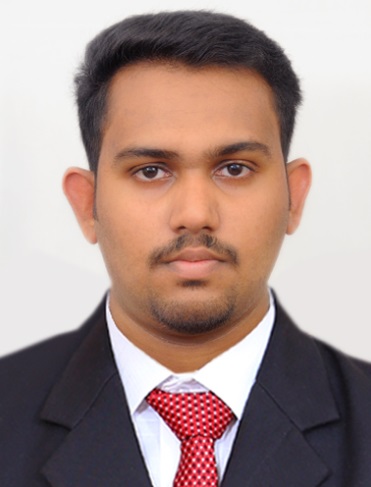 Email:  antu.388105@2freemail.com “I am looking forward to join a vibrant and exciting organization where I can utilize my skills and keep good performance”PERSONAL SKILLTime managementGood in problem solvingDecision MakingSelf-ConfidenceTaking initiativeInformation managementEDUCATIONAL QUALIFICATIONBachelor Of Commerce(B.com) MG University, India	Certificate in International Financial Accounting       (IIA, Kerala)Diploma In Sales Tax Practice      (National Centre for Labour and Learning, India)IT SKILLSM S OfficeTally ERP 9,PeachtreeSAPWORK EXPERIENCEAccountantMRF Tyres Ltd, (14th Nov2016 to 25th Jan 2019), Coimbatore, Tamil Nadu, IndiaJOB PROFILEPrepare & Maintain  all the accounting entries and ensure that it is posted to the proper accountsVerifying the accuracy of invoices and other accounting documents or recordsMaintain healthy liquidity in operations by reviewing day today cash inflows and outflowsPrepare and review Age wise outstanding reports, Reconciliation of receivables, payables and ensure accurate and updated  debt collection or paymentsReconcile Bank accounts, A/R , A/P,  Bank loans & Facilities by  comparing statements with general ledgersMaintain inventory records and report on the amount of materials available & requiredPrepare and review adjustment and closing entries, maintain partners and related parties current accounts, & confirm balances by reconcile necessary accountsAccountantTeam Appointments, (07th Mar 2016 to 31st Oct 2016), Thrissur, Kerala, IndiaJOB PROFILEPreparation of VAT returnsPrepare monthly payroll data  & Employee  benefits & record the monthly expense provision, leave salaries, air tickets, end of service benefits etcPrepare periodical financial statements includes Trial Balance, Profit & Loss , Balance Sheet, cash flows & other management reports Responsible for fixed assets management and the preparation of all related documentation Assist with auditors and coordinating with audit processPerforms other duties as described by the managementPERSONAL DETAILSDate of Birth			:  24/02/1996Gender				:  MaleNationality			:  Indian Marital Status		:  Single	Religion			:  Christian    Languages Known	:   English, Malayalam, Hindi & Tamil